Výukový materiál vytvořený v rámci projektu „EU peníze školám“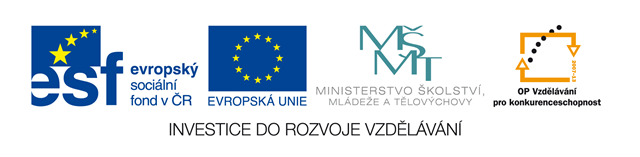 Škola: Střední škola právní – Právní akademie, s.r.o.Typ šablony:	III/2 Inovace a zkvalitnění výuky prostřednictvím ICTProjekt: 				CZ.1.07/1.5.00/34.0236Tematická oblast:	ÚčetnictvíAutor: 				Ing. Vlasta StrakováTéma: 				Aktiva a pasivaČíslo materiálu: 	VY_32_INOVACE_UC_02_aktiva a pasivaDatum tvorby: 		16. 4. 2013Anotace: 	Prezentace je určena pro žáky 2., 3. 4. ročníku SŠ, slouží k procvičení učiva a ověření znalostí žáků.Klíčová slova: 		aktivní a pasivní položkyMajetek podnikuDva pohledy na jednu věcpohled 	co podnik vlastnípohled – z jakých prostředků majetek nakoupil (pořídil, zaplatil)vlastní = aktivapořídil = pasivaPříkladVýrobní hala				(vlastní) 	►	AktivaMateriál na výrobu		(vlastní) 	►	AktivaPeníze na běžném účtu		(vlastní)	►	AktivaZávazky vůči dodavatelům	(dluží)	►	PasivaKrátkodobý úvěr				(dluží)	►	PasivaNevyplacené mzdy 			(dluží)	►	PasivaCVIČENÍOznačte, zda následující položka je aktivní nebo pasivníCVIČENÍ - ŘEŠENÍZDROJEMrkosová J.: Účetnictví 2011, vydání první, Brno, Computer Press, a.s., 2011, ISBN 978-80-251-3422-1Není-li uveden zdroj, je použitý materiál z vlastních zdrojů autorky.AKTIVA nebo  PASIVAvýrobní budovyprovozní úvěrběžný účet u Komerční bankyšicí a entlovací strojedluh vůči autoservisunákladní automobilydlužné mzdylátka na batohyzávazek vůči dodavatelipohledávky za odběratelihotovost v pokladněAKTIVA PASIVAvýrobní budovyAKTIVAprovozní úvěrPASIVAběžný účet u Komerční bankyAKTIVAšicí a entlovací strojeAKTIVAdluh vůči autoservisuPASIVAnákladní automobilyAKTIVAdlužné mzdyPASIVAlátka na batohyAKTIVAzávazek vůči dodavateliPASIVApohledávky za odběrateliAKTIVAhotovost v pokladněAKTIVA